Конспект непосредственно образовательной деятельности по рисованию на тему «Чудо - табунок» для детей второй младшей группы.Цели: Задачи. Учить выделять элементы узора при рассматривании дымковской игрушки, выделять яркость, праздничность узора; учить украшать лошадок узором из колец, кругов и точек; совершенствовать технические навыки работы кистью; развивать интерес к народному искусству; продолжать учить выполнять коллективную работу, договариваться, понимать, что от работы каждого зависит общий результат. Материалы: Дымковские игрушки – кони с узором из колец и кругов; ватман с изображением луга, картинка с изображением дымковской игрушки, мольберт, силуэт игрушки, кисточки, салфетки бумажные, клеенка, стакан с водой, подставка для кисточки, гуашь – красная, желтая, черная по количеству детей. Ход НОД:Организационный момент:Выставка дымковской игрушки – коней.Воспитатель: Ребята что вы видите на нашей выставке?         Дети: Игрушки лошадки.         Воспитатель: Как называются эти игрушки?         Дети: Дымковские.         Воспитатель: Каким узором украшены лошадки?         Дети: Колечками, кругами, черными точками.Воспитатель: Какие краски использовали мастера?Дети: Красные, желтые, синие, зеленые, черные.         Воспитатель: Ребята есть ли у вас такие игрушки дома?         Звучит рожок, входит Ваня – пастушок (ребенок подготовительной к школе группы).Воспитатель: Здравствуй Ваня - пастушок.	Почему поет рожок?	Ты откуда к нам пришел?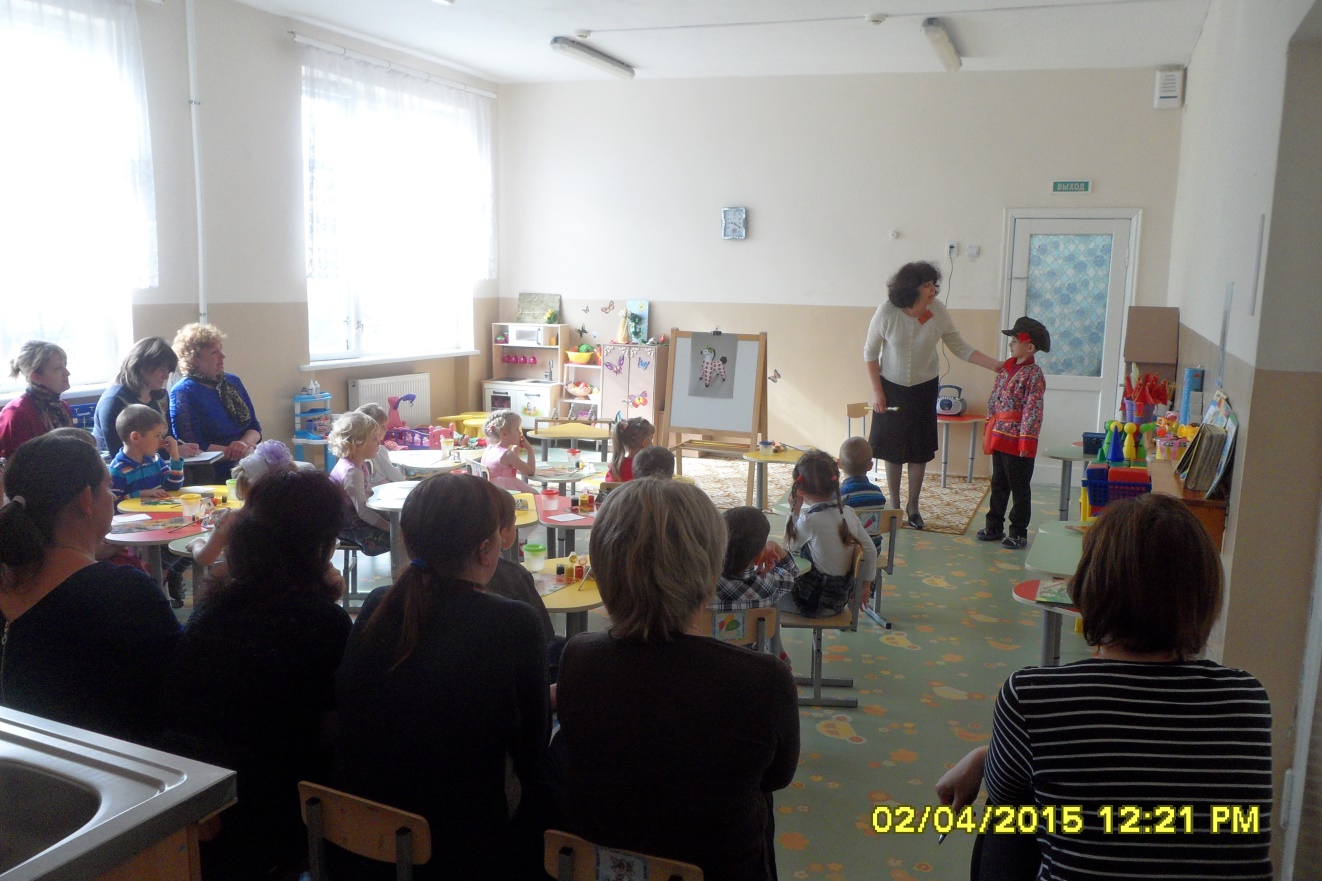 Ваня: Я лошадок не нашел,	Разбежались по кустам,	Я искал и здесь и там	Не видали ли вы их –	Ярких праздничных таких:		Гривы – черные кудряшки,	В белых праздничных рубашках	С синими, зелеными колечками,	С красными и желтыми кружочками	Да с черными точками? 				Т. ДеминаВоспитатель: Ну что ребята поможем Ване разыскать табунок лошадок и украсить их узорами похожими на дымковские.Дети: Да.Воспитатель: Тогда мне остаётся показать и напомнить вам какими узорами и красками вы будите украшать лошадку. И ты Ванечка укрась лошадку вместе с ребятами.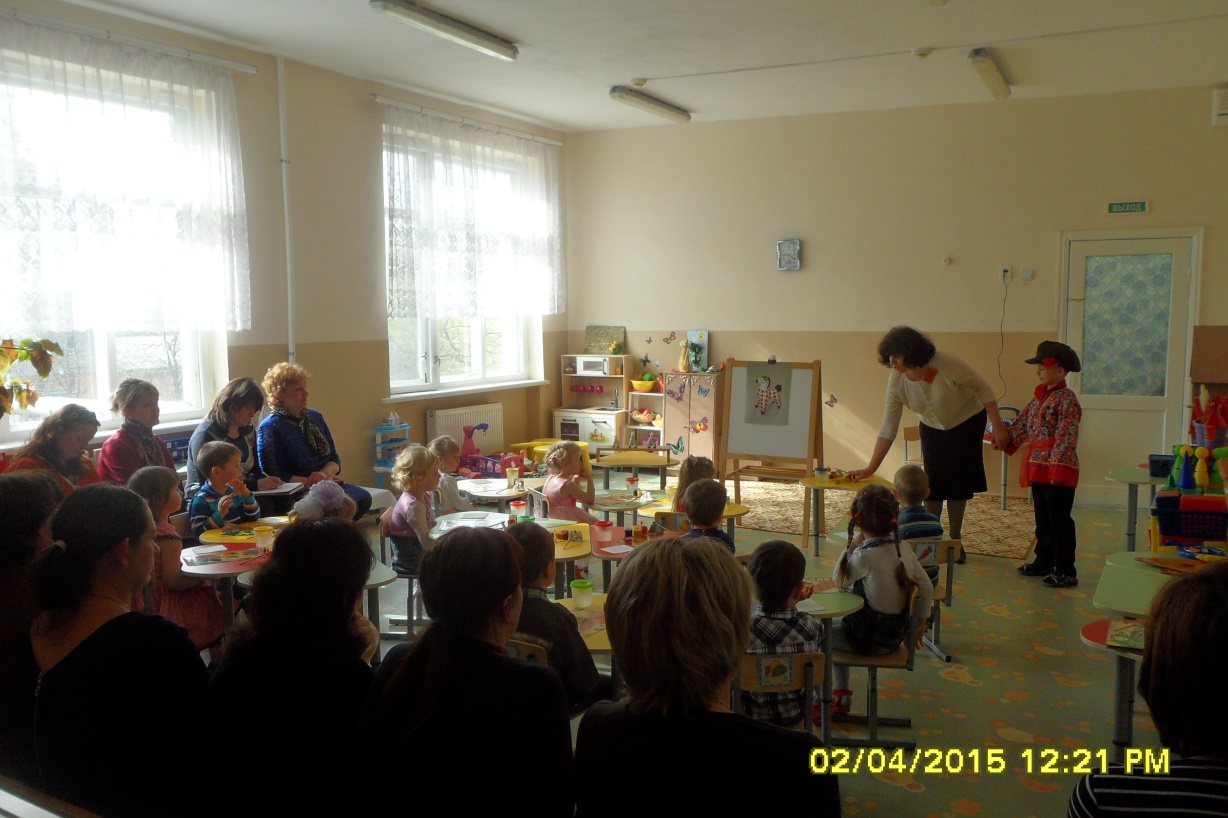 Воспитатель показывает и уточняет приемы рисования самых характерных элементов, обращая их внимание на то, что узор должен располагаться равномерно – колечки, кружочки, черные точки.Воспитатель: Ну что ж нам остается только поднять настроение и приступить к украшению лошадок.	Физминутка: «Лошадка»Цок, цок, цок, цок,Я лошадка – серый бок.Я копытцем постучу,Если хочешь, прокачуПосмотри, как я красива,Хороши и хвост и грива.Цок, цок, цок, цок,Я лошадка серый бок.Дети начинают рисовать, в процессе рисования воспитатель контролирует правильность выполнения приемов рисования, равномерность распределения рисунка на шаблоне.Итог: Оформление выставки. Дети рассматривают узоры, тем самым проявляют интерес к народному декоративно – прикладному искусству развивая зрительно художественный вкус.Воспитатель: Посмотрите, ребята, какие красивые и нарядные получились у вас лошадки. Каждая имеет свой узор не похожий на все остальные! Молодцы!Воспитатель: Ванечка тебе понравился табунок с лошадками?Ваня: Да.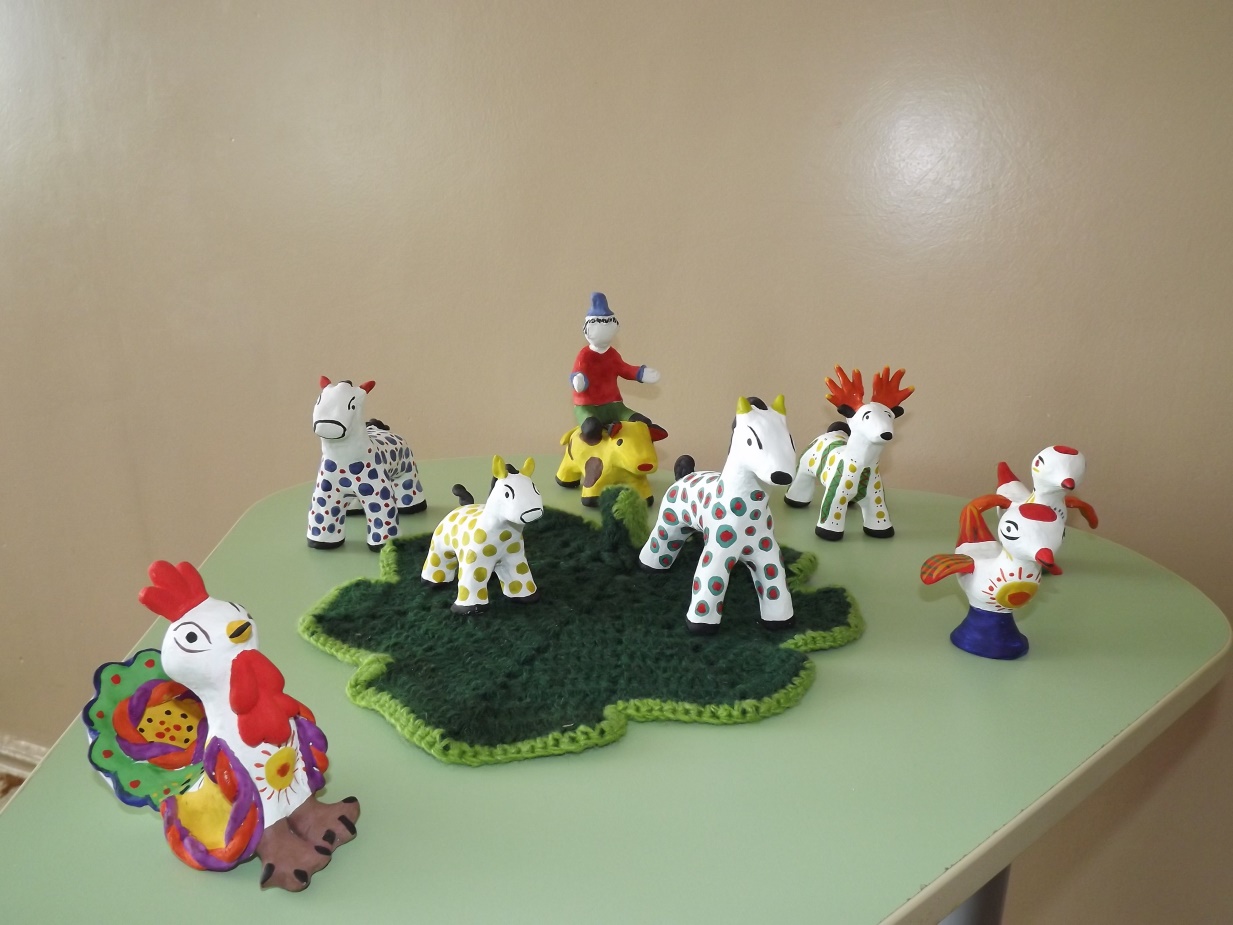 